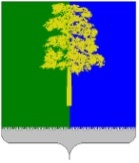 Муниципальное образование Кондинский районХанты-Мансийского автономного округа – ЮгрыАДМИНИСТРАЦИЯ КОНДИНСКОГО РАЙОНАРАСПОРЯЖЕНИЕВ соответствии с пунктом 1.4 раздела 1 приложения к постановлению администрации Кондинского района от 25 декабря 2013 года № 2817 
«О муниципальной программе «Управление муниципальными финансами в муниципальном образовании Кондинский район на 2014-2016 годы и на период до 2020 года»:1. Утвердить план мероприятий по повышению финансовой грамотности населения Кондинского района на 2016 год (приложение).2. Ответственным за реализацию всего комплекса мероприятий определить комитет по финансам и налоговой политике администрации Кондинского района.3. Контроль за выполнением распоряжения возложить на заместителя главы района, курирующего вопросы финансов.мс/Банк документов/Распоряжения 2016Приложениек распоряжению администрации районаот 22.08.2016 № 510-рПлан мероприятий по повышению финансовой грамотностинаселения Кондинского района на 2016 годФорма № 1Список учебных заведенийФорма № 2Список экспертовФорма № 3ИНФОРМАЦИЯОб итогах проведения Всероссийской акции «День финансовой грамотности в учебных заведениях»		Муниципальное образование Кондинский районот 22 августа 2016 года№ 510-рпгт. МеждуреченскийОб утверждении плана мероприятий 
по повышению финансовой грамотности населения Кондинского района 
на 2016 годИсполняющий обязанности главы районаА.А.Яковлев№ п/пНаименованиесрокОтветственные исполнители1.Организовать и провести на территории Кондинского района Всероссийскую акцию «Дни финансовой грамотности в учебных заведениях» (далее - Акция)сентябрь-декабрь 2016 годаКомитет по финансам и налоговой политике администрации Кондинского района2.Предоставить помещение для проведения лекций среди учащихся старших классов общеобразовательных организаций, согласовать дату и время проведения лекций сентябрь-декабрь 2016 годаКомитет по финансам и налоговой политике администрации Кондинского района,Управление образования администрации Кондинского района, руководители образовательных организаций Кондинского района3.Утвердить список учебных заведений, в которых будет проведена Акция, согласно форме № 1сентябрь 2016 годаКомитет по финансам и налоговой политике администрации Кондинского района,Управление образования администрации Кондинского района4.Утвердить список экспертов, участвующих в Акции, согласно форме № 2сентябрь 2016 годаКомитет по финансам и налоговой политике администрации Кондинского района,Управление образования администрации Кондинского района5.Обеспечить освещение Акции в средствах массовой информациисентябрь-декабрь 2016 годаКомитет по финансам и налоговой политике администрации Кондинского района6.Организовать проведение Дня открытых дверей в комитете по финансам и налоговой политике администрации Кондинского района ноябрь 2016 годаКомитет по финансам и налоговой политике администрации Кондинского района7.Регулярное размещение на официальном сайте Кондинского района брошюры «Бюджет для граждан» в целях повышения финансовой грамотности населения Кондинского районав течение годаКомитет по финансам и налоговой политике администрации Кондинского района, комитет по информационным и связи администрации Кондинского района8.Подготовить в Департамент финансов Ханты-Мансийского автономного округа - Югры информацию об итогах проведения Акции, согласно форме № 3декабрь 2016Комитет по финансам и налоговой политике администрации Кондинского района№п/пНаселенный пунктПолное наименование учебного заведенияСокращенное наименование учебного заведенияАдресКонтактное лицоТелефон,   e-mailФИО директораЭксперт, тема лекцииСроки проведения№ п/пФамилияИмяОтчествополДата рождениярегионНаселенный пункттелефонЭлектронный адресдолжностькомпаниятема№ п/пНаименование показателейЗначение показателя1231.Количество образовательных учреждений, задействованных в Акции, всего2.Доля образовательных учреждений, задействованных в Акции, в % от общего количества образовательных учреждений, расположенных на территории муниципального образования 3.Количество слушателей, принявших участие в Акции (чел.)4.Количество экспертов (лекторов), принявших участие в Акции, всего, в том числе, в разрезе организаций (чел.)5.Количество информационных сообщений (статей, репортажей, телепередач, интервью и др.), размещенных в СМИ, направленных на освещение проведения Акции6.Количество иных мероприятий (кроме акции), проведенных на территории муниципального образования, посвященных повышению финансовой грамотности населения (при наличии) за период (год, предшествующий дню проведения акции)7.Количество финансовых органов, задействованных в Акции (да/нет)